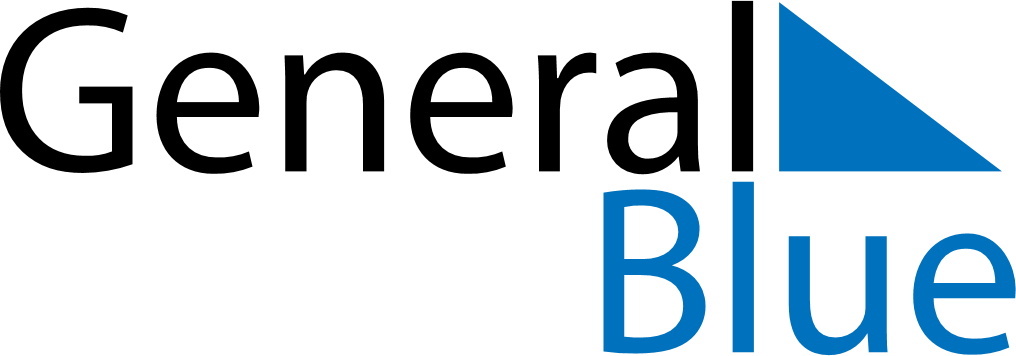 August 2024August 2024August 2024CroatiaCroatiaMONTUEWEDTHUFRISATSUN1234567891011Victory and Homeland Thanksgiving Day and the Day of Croatian defenders12131415161718Assumption19202122232425262728293031